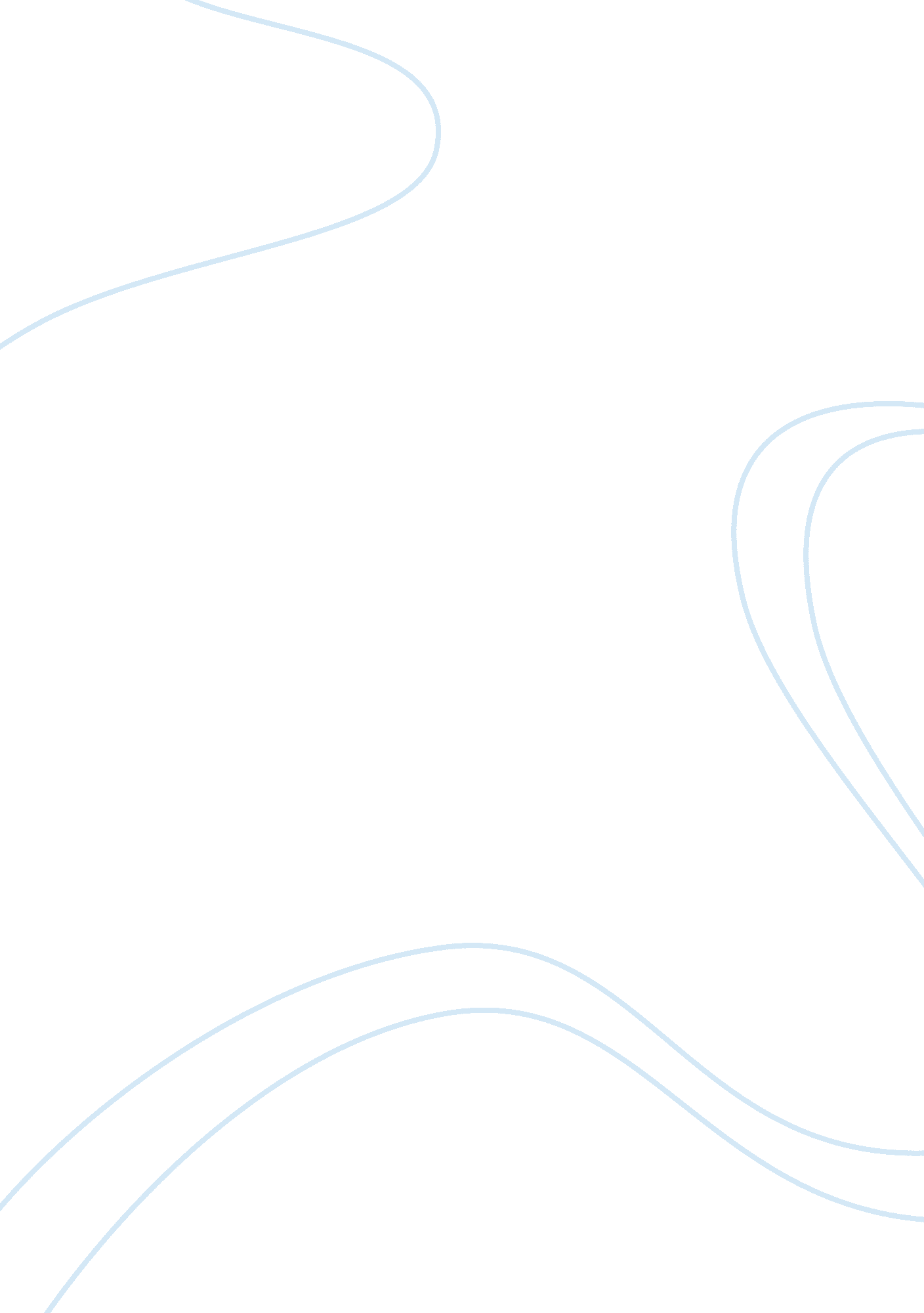 The crucible- compare and contrast reverend hale and reverend parrisLiterature, Books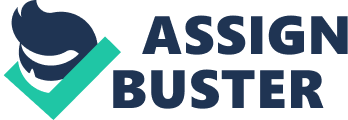 Reverend Hale vs Reverend Parri Arthur Miller’s play The Crucible is a compelling look at the witch hunts in Salem, Massachusetts in 1692. In the play, Reverend Hale and Reverend Parris play major roles in the town and influence a shrewd of characters. They both have a number of job duties and responsibilities in common. As well as have a variation inpersonality, attitude, changes in the play, and different roles at the end of the play. At the beginning of the play, Reverend Parris is struggling with his daughter Betty – which has become “ inert”. When asked if the cause of her behavior is due to witchery with Abigail inthe forest, Parris refuses to have it as though it will stain his clean reputation, “ But if you trafficked with spirits in the forest I must know now, for surely my enemies will, and they will ruin me with it. ”(1038). Reverend Parris’s personality is too overcome with the thoughts of others, to be a leader of the town he acts more like a puppet, “ I cannot go before the congregation when I know you have not opened with me. ”(1038). Proctor says of Parris: “. . . the last meeting I were at you spoke so long on deeds and mortgages I thought it was an auction” (841). Reverend Hale, on the other hand, is more of a strong leader. Hale is more compelled to find the truth and accept it, no matter positive or negative, “ We shall need hard study if it comes to tracking down the Old Boy[Devil]. ” 